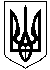    УКРАЇНАЖИТОМИРСЬКА  ОБЛАСТЬНОВОГРАД-ВОЛИНСЬКА МІСЬКА РАДАМІСЬКИЙ  ГОЛОВА                                                        РОЗПОРЯДЖЕННЯвід  24.01.2017   №13(о)      Про    створення      робочої         групи  з   вивчення       питання     роботи  ринку  на вулиці  Шолом  Алейхема    Керуючись     пунктами  2,  20  частини     четвертої     статті   42 Закону України „Про місцеве самоврядування в Україні“, з метою вивчення ефективності використання комунального майна:    1.Утворити робочу групу з вивчення питання роботи ринку на  вулиці Шолом Алейхема (далі – робоча група) та затвердити її склад (додається).    2.Робочій  групі  надати висновки   щодо  подальшого раціонального використання прилеглої до ринку „Привоз“ (директор Костюк М.К.) території  (частини вулиці Шолом Алейхема).    3. Контроль за виконанням цього розпорядження покласти на першого заступника міського голови  Колотова  С.Ю.    Міський  голова	           	 	                          В.Л. Весельський  Додаток до розпорядження міського головивід 24.01.2017  №13(о) Складробочої групи  з вивчення питання роботи ринку на вулиці Шолом  АлейхемаЧлени робочої групи:ШалухінВіктор АндрійовичГалаганСвітлана Сергіївназаступник міського голови,  голова робочої групи;головний спеціаліст відділу підприємницької діяльності міської ради, секретар робочої групи;Богданчук Олександр Володимирович Войтович Андрій Васильович Гудзь Дмитро СергійовичДанилюкОлена ВолодимирівнаКононенкоЮрійМиколайовичКостюкМикола КорнійовичРассадінАндрій Олексійович Стадник Олександр Миколайовичначальник управління житлово-комунального господарства, енергозбереження та комунальної власності міської ради;депутат міської ради (за згодою);начальник управління – головний архітектор міста, управління містобудування, архітектури та земельних відносин міської ради;начальник відділу підприємницької діяльності міської ради;начальник  Новоград-Волинського відділу поліції ГУНП в Житомирській області (за згодою);директор ринку „Привоз“ (за згодою);депутат міської ради (за згодою);депутат міської ради (за згодою);начальник управління житлово-комунального господарства, енергозбереження та комунальної власності міської ради;депутат міської ради (за згодою);начальник управління – головний архітектор міста, управління містобудування, архітектури та земельних відносин міської ради;начальник відділу підприємницької діяльності міської ради;начальник  Новоград-Волинського відділу поліції ГУНП в Житомирській області (за згодою);директор ринку „Привоз“ (за згодою);депутат міської ради (за згодою);депутат міської ради (за згодою);начальник управління житлово-комунального господарства, енергозбереження та комунальної власності міської ради;депутат міської ради (за згодою);начальник управління – головний архітектор міста, управління містобудування, архітектури та земельних відносин міської ради;начальник відділу підприємницької діяльності міської ради;начальник  Новоград-Волинського відділу поліції ГУНП в Житомирській області (за згодою);директор ринку „Привоз“ (за згодою);депутат міської ради (за згодою);депутат міської ради (за згодою);СедлецькийРоман Анатолійовичдепутат міської ради (за згодою).депутат міської ради (за згодою).депутат міської ради (за згодою).Керуючий  справами  виконавчого комітету міської ради 		Керуючий  справами  виконавчого комітету міської ради 		                                  Д.А.Ружицький                                  Д.А.Ружицький                                  Д.А.Ружицький                                  Д.А.Ружицький